Open-Faced Chicken Cordon Bleu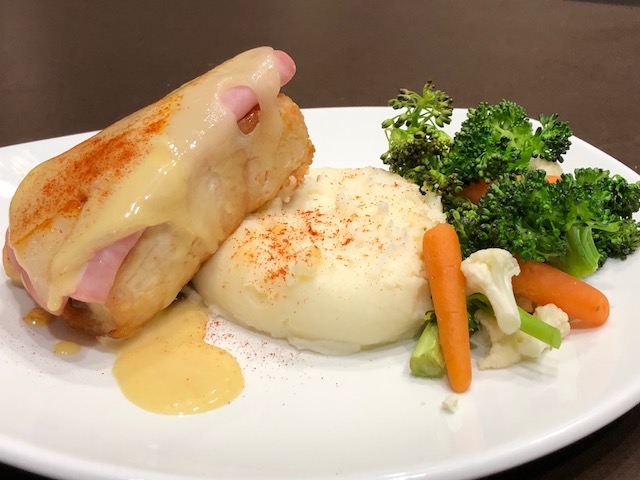 Prep Time: 10 minutesCook Time: 35-40 minutesTotal Time: 45-50 minutesYield: 20 servings